
Goodyear Elementary School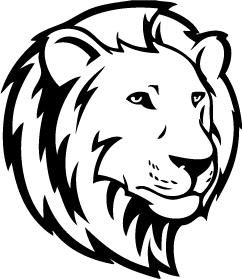 Bulletin Board News for the Week of November 5, 2018Hearts for DavidThank you for supporting Hearts for David. We have raised over $7,000 for David’s family and he is currently recovering from his heart transplant surgery. We truly appreciate the generosity shown by the Woburn community.RecognitionsCongratulations to Mrs. Billings’ grade 2 for winning the PTO Box Tops challenge. They will receive a class party with the PTO volunteers. Miss Aufiero’s grade 3 and Mrs. Cedrone’s kindergarten earned visits from the therapy dogs last week for showing kindness. In addition, the following students were recognized by their classes for being responsible:Kindergarten: Joseph Silva, Jack Marquinhos, Lucca CamposGrade 1: Joseph Bardascino, Gabriel GrzesikGrade 2: Owen Mennell, Avery Mason, Joshua MazzarellaGrade 3: Ali O’Keeffe, Megan Carlson, Romane MaugerGrade 4: Luka Pimenta, Jonathan DuPont, Adriana MicheliniGrade 5: Sidney Nunes, Leah Finn, Aidan McCuishMCASIndividual student MCAS reports were sent home in October. Mr. Kessaris will give a general overview of the school’s accountability report at the next PTO meeting on Wednesday, November 7.Upcoming Dates & EventsTuesday, November 6:		No School (Election Day)Wednesday, November 7:	PTO Meeting 7:00 pm Goodyear libraryFriday, November 9:		Veterans Day Show 9:00 am (grades 3-5 performing) Monday, November 12:	No School in observance of Veterans DayTuesday, November 13:	WPS SEPAC Meeting 6:30 pm Joyce Middle SchoolWednesday, November 14:	School Store open to students at morning recessGrade 3 Field TripThursday, November 15:	3rd Annual Multicultural Potluck Dinner 6:00 - 7:30 pmSunday, November 18:		PTO Craft Fair 11:00 am - 3:00 pmWednesday, November 21:	Early-release day 12:00 pm (no After the Bell classes)Thursday, November 22:	No School in observance of ThanksgivingFriday, November 23:		No School in observance of ThanksgivingWednesday, November 28:	Early-release day 12:30 pm (no After the Bell classes)Friday, November 30:		Trimester 1 ends